Email:  charovi.325879@2freemail.com ObjectivesSeeking a challenging opportunity where I will be able to utilize my strong organizational skills, educational background, and ability to work well with people, which will allow me to grow personally and professionally.Experiences:Dean’s Secretary							February 13, 2014 - presentUniversity of Modern Sciences - Dubai, UAEManage the file and records Arrange the travel documents neededProvide secretarial support for the teaching and research activities of the DeanSends out letters of request from the Dean and monitors responsesMonitors appointment schedule to advise of upcoming appointment renewalsType letters covering general correspondence, admissions and certificationPerform other tasks related to the administration function as they arise and as delegated by the Dean and other SuperiorsExecutive Secretary   					          May 9, 2009 – Dec. 9, 2013Arrehan Al Arabiya Corp.  Dammam, Saudi Arabia-Assist the General Manager -Monitor daily cash flow of the company.-Arrange for family travel.-Communicate and understand with every contract -Communicate in the bank concerning deposits and LC -Monitor daily updates and progress billing for every project completion -Maintain records and compilation through filling a hard or electronic copy -Responsible for the ordering and maintaining office and equipment supplies -Responsible for product and equipment inquiry local and international-Negotiate with the supplier for technical terms and product specifications.Maintenance Supervisor 			                    November 26, 2006 – January 2009King Faisal University Dammam, Saudi Arabia-Act as a Group Leader.- Responsible with the orders taken from the higher Management - In-charge for the excellent progress of cleanliness and safety work precaution - Responsible for the daily man-hour production - Recommend fast and accurate for every worker.Subcon Infant and Children Wear                                      March 09, 2001 to June 2005Taytay, Rizal, PhilippinesExecutive Secretary / Coordinator-Preparation and review of the Project proposal before Managers signature.-Prepare quotation -Coordinates with the production Department about designs.-Receiving clients call and be able to designate to the Department involved.-Be able to take finish project or Accomplishment Ever Shoppers Incorporated				 September 15, 2000 – Feb 01, 2001Ortigas Avenue, Cainta, Rizal, PhilippinesCashier-To receive money from the customer and be able to secure until the reliever will take-over for the next post.-To turn-over all collected money from the customer on cash basis to the Accounting Department.-Review total receipt prior to turn-over to the Accounting Department.RESPCI Multi - Purpose Cooperative                          Nov. 03, 1997 to February 06, 1999Pasig City, PhilippinesSecretary/Clerk-Be able to prepare documents for the manager’s activity.-To secure all document, records and files for future references.-Received and record all the incoming calls, fax messages -Make inventory for the office materials and prepare for the Materials Request before submitting to the Accounting Department.-Preparation of the Document and project proposal before Managers signature.-Receiving clients call and be able designate to the Department involved.EducationPolytechnic University of the Philippines1995 - 1999 ▪ Bachelor in CooperativesNational College of Business and Arts1991 – 1995 Secondary Education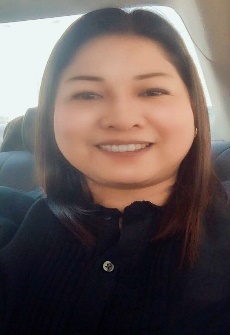 